*DIRECTIONS: -  Nord Vue Equestrian Centre is accessed from the M6 junc 41 or junc 42.  Post code CA4 9TN. Take signs to Armathwaite from the southern end of High Hesket on the A6. Nord Vue is on the right hand side up a lane beside the utilites building. NORD VUE EQUESTRIAN CENTRE,Equitation, RC/PC & WHP SHOW,   Sat 13th April 2024All day Judge – Mrs Jill Aldred, .*This event is being organised by Ellen Jones of SPARKET EQUESTRIAN EVENTS.*Enquiries: -07787570736   www.sparketequestrianevents.co.uk    *PRE ENTRIES £14 per Class close Wednesday 10th April 2024*ON THE DAY ENTRIES £20 www.equoevents.co.uk to enter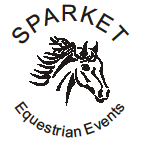 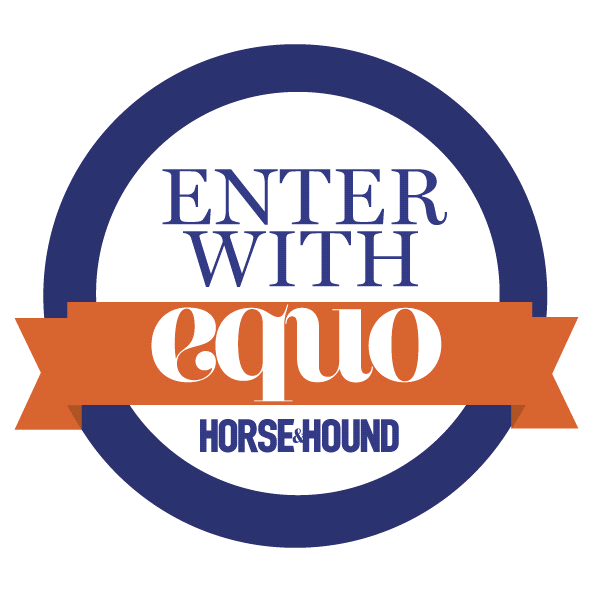 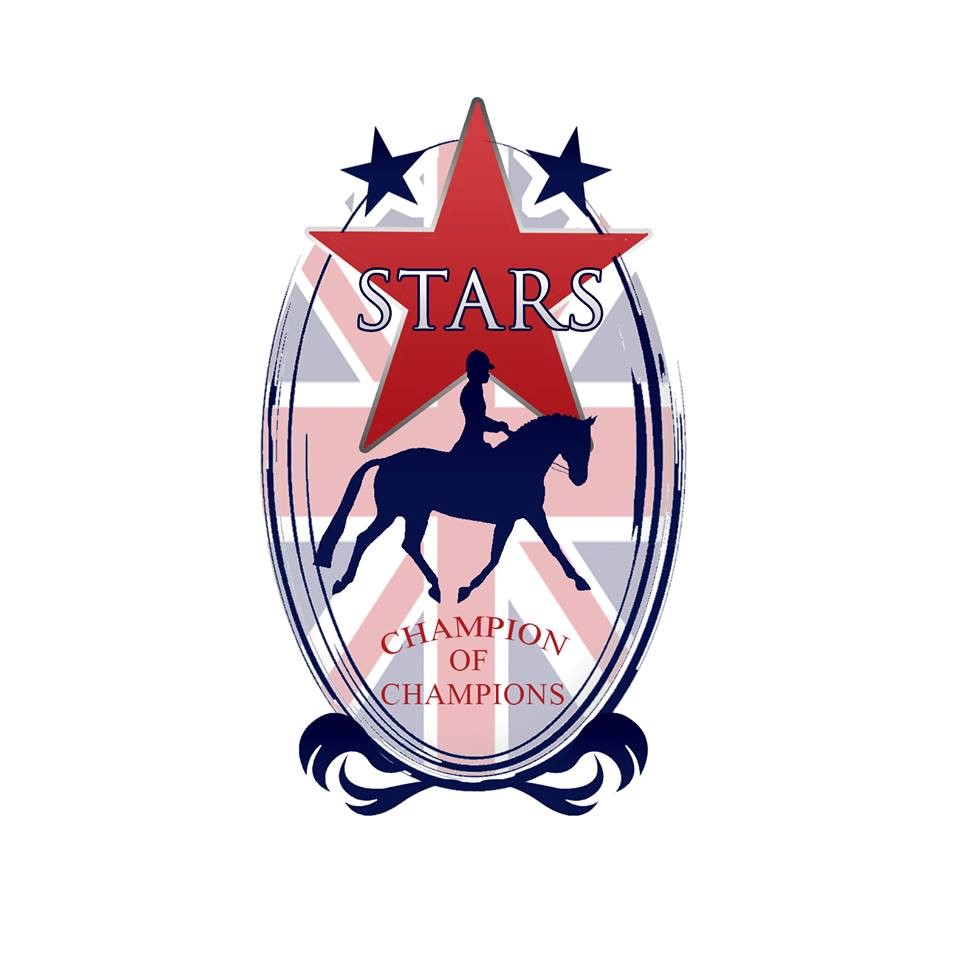 Caledonian Showing Championships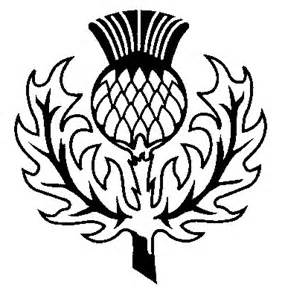 This show is a qualifier for the Caledonian Showing Championships, which offers competitors the opportunity to compete at a top level Championship Final in Scotland.  With a draped main arena, amazing rosettes, special prizes, music, judges from the south and atmospheric Evening Performances, this is the show everyone wants to be part of at Highfield @ Howe, Ladybank, Fife 18/19/20 October 2024 Every horse & pony placed 1st in all Inhand, Ridden Showing classes (not fun classes) & Working Hunter/Pony classes will qualify to compete in any appropriate class at the Finals. All Champions & Reserves will qualify for the Champion & Reserves Stakes Finals. Qualification will be from placings, no qualification cards will be awarded in the ring, and no qualification can go down the line. All qualified horses and ponies will be listed on the Caledonian Showing Championship Show’s website www.caledonianchampionships.webs.com ROSETTE BUY BACK!! Should you for whatever reason, return your rosette back to the office on SHOW DAY in AS NEW condition, you will receive £1 for it. This Eco-Friendly Scheme has been introduced for those competitors who do not wish to keep their rosettes.STARS RULES- For Equitation, Riding Club Horse/Pony Club Pony and all Working Hunter competitors, STARS points from all four Shows on 24th March, 13th April, 28th April and 11th May will count.  You do not need to attend all four Shows, but you may want to attend in order to increase your STARS score.-  The Horse/Pony and Rider combination must stay the same for all STARS shows, with no change of rider.-  STARS is an amateur Championships, and professionals and Horses or Ponies stabled at a Producer’s yard are not eligible to compete at the STARS Championships, although everyone, including all professionals are welcome at SPARKET Shows. -  SPARKET Points will continue to be counted from every SPARKET Show as in previous years. Points will be published after every SPARKET Show in spreadsheet format.-  One combination from each STARS Class will qualify to go through to the STARS Championships at Aintree. The qualifying combination will have the highest score from four SPARKET Shows. If competitors attend less than four shows, two or three scores will count. You must have 2 STARS scores in order to go to STARS, -  In order to participate in either Sparket or STARS Points, SPARKET Membership is needed for each competitor. Membership is £4 until 1st April, then £10 until 1st June.  Membership is voluntary, you only need Membership to gain points for STARS, or SPARKET sashes and/or rosettes. SPARKET Membership is available on www.equoevents.co.uk-  SPARKET Shows are, and always will be open to all, Members and Non Members.-  Competitors are able to compete at STARS Championships representing two (or more if you have the time!) Clubs or Organisiations.-  Horses and Ponies competing at STARS Championships must be innoculated for Equine Flu with having had the last injection in the previous 6 months, but not within the previous 7 days.-  Stars Championships will be held at Aintree in late November. Please see www.starschampionships.co.uk for all Classes & Rule detailsThe organisers of this Show leave the choice of Body Protector use up to competitors.  Please asses your own risk carefully and note that Body Protectors will protect you in the event of a fall or accident. 9:00am promptClass 1. Senior Equitation – STARS Points ClassRider to have attained their 18th Birthday as of  1st Jan of current year. Class 2. Junior Equitation– STARS Points ClassRider to have attained their 12th Birthday but not their 18th Birthday as of  1st Jan of current year. Class 3. First Ridden Equitation – STARS Points ClassRider to have attained their 8th Birthday but not their 12th Birthday as of  1st Jan of current year. Class 4. Lead Rein Equitation – STARS Points ClassRider not to have attained their 8th Birthday as of  1st Jan of current year. EQUITATION CHAMPIONSHIP, 1st and 2nd winners eligible from Classes 1 to 4. Not before 10:00amClass 5. Riding Club Pony. Unplaited or Plaited. Rider any age – STARS Points ClassNot exc 148cm. Max Jump Height 60cm. Two jumping efforts required in individual Show. Class 6.  Riding Club Horse. Unplaited or Plaited. Rider any age – STARS Points ClassExc 148cm. Max Jump Height 80cm. Two jumping efforts required in individual Show.  RIDING CLUB PONY/HORSE CHAMPIONSHIP, 1st and 2nd winners eligible from Classes 5 & 6. Not before 11am  Class 7.   YOUR OWN HEIGHT CLEAR ROUND AND JUDGES  BREAKHaribo for all entrants.     £10 entry fee pre entry and £10 on the day feeNot before 11:30amClass 8. Lead Rein Working Hunter Pony not exc 128cm. – STARS Points ClassRider not to have attained 10th Birthday by 1st Jan of current year.  Max Jump Height 30cm.Class 9. Tiny Tots Working Hunter Pony not exc 128cm. – STARS Points ClassRider not to have attained 10th Birthday by 1st Jan of current year.  Max Jump Height 40cm. MINI WHP CHAMPIONSHIP, 1st and 2nd winners eligible from Classes 8 & 9.	Not before 12:30Class 10. 55cm Style & Performance Class. No Conformation marks. Any age rider. Any height/type of Horse/Pony.  £10 entry fee. £15 on the day entry fee. Class 11.  Not exc 133cm M&M Working Hunter Pony, – STARS Points Class  Jumps not exc 60 cm.  Rider any age. Class 12.  Not exc 133cm Working Hunter Pony TYPE, (Unplaited/Plaited/Hogged/etc)    – STARS Points Class  Jumps not exc 65 cm.  Rider any age. Class 13. 65cm Style & Performance Class. No Conformation marks. Any age rider. Any height/type of Horse/Pony.  £10 entry fee. £15 on the day entry fee. Not before 2:30Class 14. Exc 133cm, not exc 153cm Working Hunter Pony TYPE, (Unplaited/Plaited/Hogged/etc)  – STARS Points Class.  Jumps not exc 75 cm.   Rider any age. Class 15. Exc 133cm M&M Working Hunter Pony,   – STARS Points Class. Jumps not exc 75 cm.    Rider any age. Not before 3:30pmClass 16. Exc  153cm Working Hunter Horse TYPE, (Unplaited/Plaited/Hogged/etc)  – STARS Points Class. Jumps not exc 90 cm.    Rider any age. Class 17. Open Metre Working Hunter Horse, Jumps not exc 100cm. Rider any age.  WHP CHAMPIONSHIP, 1st and 2nd winners eligible from Classes 10 to 17.	RULES*All persons entering, competing or otherwise taking part in the above show shall be considered as having read and accepted the following regulations.*NO CHILD AGED UNDER 3 YEARS ON SHOW DAY MAY COMPETE*Numbers to be collected from the Secretary on the Show Day*Riding Hats to standard BSI PAS015 1998, EN13841996, ASTM F1163, SNELLE2001, AS/NZS3838 1998, 2003, SAI GLOBAL must be worn at all times with the chinstrap fastened when mounted*The Show organisers hold no responsibility for any accident occurring at this show.                *Horse Riding is a riskful sport, and you compete at your own risk. *Horses must be four years old and over in all the ridden classes.*Horses must be innoculated against equine influenza up to date having had at least two injections, the most recent injection must be within the last twelve months. *Horses may not compete within 7 days of having had a Equine Flu or Tetanus injection. *Horses/Ponies DO NOT REQUIRE a JMB Height certificate. *Any suitable bridles may be worn and handles on saddles in the Lead Rein are permitted.*Spurs can only be worn when riding a horse exceeding 153cms. No Spur Rowels allowed.*Spurs are not allowed in any Mountain & Moorland Classes and/or Veteran Classes and/or Junior Classes.  *Stallions/Colts MUST be handled by persons aged 16years and over AT ALL TIMES and must not be left unattended at any time STALLIONS MUST WEAR STALLION DISCS. *Any fall of horse/pony/rider in the class will result in immediate disqualification and they must leave the ring without re-mounting.*Whips not to exceed 75cm (30”).*The Judge’s decision is final.* An exhibitor must not exhibit a horse/pony bred, sold, leased or produced by the Judge, his/her immediate family or his/her employer.*An exhibitor may not show under a Judge for whom he/she has produced a horse/pony in the same year.*A rider may not ride in a class judged by someone for whom he/she has ridden in a competition during the current year. *Competitors may be photographed for Sparket Equestrian Events Publicity in Newspapers, Magazines, Face Book and other media forms on Show Days. By taking part in any Sparket Equestrian Event competitors agree to being photographed for publicity purposes. *Horse Riding can be a dangerous activity. Nord Vue EC and/or Sparket Equestrian Events cannot be held responsible for libelous actions at his event by competitors or otherwise. *PLEASE NOTE NO LUNGING AT ANY TIME in car park or arena. *Anyone found to be misusing or abusing any person or animal (including horses) will be EVICTED from the premises IMMEDIATELY with no appeal. *The use of side or running or draw reins is forbidden at any time.  *Please note that all Horses/Ponies at this event MUST be vaccinated for Equine Flu on a 12 month basis.  * Any objections must be forwarded to the Secretary with £40 cash and a signed letter of complaint. Should the complaint be upheld the £40 cash will be returned to the objector.*This Event is being organised by Ellen Jones as an SPARKET EQUESTRIAN EVENT.*Enquiries: -07787570736   www.sparketequestrianevents.co.uk for other event details    *PRE ENTRIES £14 per Class close Thursday 21st March 2024*ON  THE  DAY  ENTRIES £20    www.equoevents.co.uk   to enter. 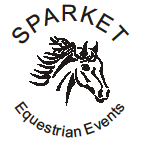 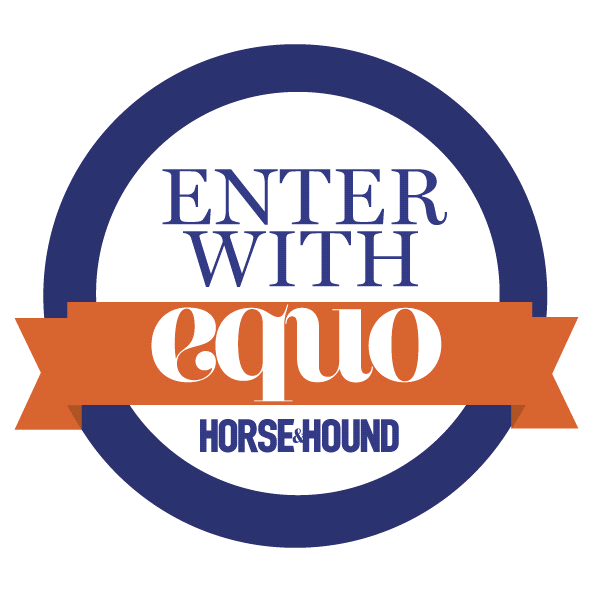 